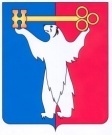 АДМИНИСТРАЦИЯ ГОРОДА НОРИЛЬСКАКРАСНОЯРСКОГО КРАЯПОСТАНОВЛЕНИЕ 06.11.2013			                    г. Норильск			                          № 493О внесении изменения в постановление Администрации города Норильска от 24.06.2011 № 326 «О новых системах оплаты труда работников муниципальных бюджетных, казенных учреждений муниципального образования город Норильск»  Руководствуясь ст. ст. 135,144 Трудового кодекса Российской Федерации, ст. 43 Устава муниципального образования город Норильск,ПОСТАНОВЛЯЮ:  1. Внести в Положение о новых системах оплаты труда работников муниципальных бюджетных, казенных учреждений муниципального образования город Норильск, утвержденное постановлением Администрации города Норильска от 24.06.2011 № 326 «О новых системах оплаты труда работников муниципальных бюджетных, казенных учреждений муниципального образования город Норильск» (далее – Положение), следующее изменение:1.1. Приложение 1 к Положению изложить в редакции согласно приложению к настоящему постановлению.2. Разместить настоящее постановление на официальном сайте муниципального образования город Норильск.3. Настоящее постановление вступает в силу с даты его подписания и распространяет свое действие на правоотношения, возникшие с 01.10.2013 года.Руководитель Администрации города Норильска                                       А.Б. Ружников                                                                     Приложение                                                                      к постановлению                                                                     Администрации города Норильска                                                                     от  06.11.2013 № 493Приложение 1к Положению о новых системах оплаты труда работников муниципальных бюджетных, казенных учреждениймуниципального образования город 
Норильск, утвержденному постановлением Администрации города Норильскаот 24 июня 2011 № 326Количество средних окладов (должностных окладов), ставок заработной платы работников основного персонала, используемое при определении размера должностного оклада руководителя учреждения с учетом отнесения учреждения к группе по оплате труда руководителей учреждения  № п/пУчрежденияКоличество средних окладов (должностных окладов), ставок заработной платы работников основного персонала учрежденияКоличество средних окладов (должностных окладов), ставок заработной платы работников основного персонала учрежденияКоличество средних окладов (должностных окладов), ставок заработной платы работников основного персонала учрежденияКоличество средних окладов (должностных окладов), ставок заработной платы работников основного персонала учреждения№ п/пУчреждения1 группа по оплате труда2 группа по оплате труда3 группа по оплате труда4 группа по оплате труда1234561  Муниципальные образовательные учреждения (кроме образовательных учреждений культуры и детско-юношеских спортивных школ)                  2,6 - 3,02,1 - 2,51,8 - 2,01,5 - 1,72  Муниципальные учреждения, осуществляющие деятельность в сфере          
молодежной политики          3,5 - 4,03,0 - 3,42,7 - 2,92,5 - 2,63  Муниципальные учреждения культуры и образовательные учреждения культуры                                                             Муниципальные учреждения культуры и образовательные учреждения культуры                                                             Муниципальные учреждения культуры и образовательные учреждения культуры                                                             Муниципальные учреждения культуры и образовательные учреждения культуры                                                             Муниципальные учреждения культуры и образовательные учреждения культуры                                                             3.1Муниципальные музеи и другие учреждения музейного типа    3,12,82,62,13.2Муниципальные централизованные библиотечные системы                      2,7 - 2,92,5 - 2,72,3 - 2,52,2 - 2,33.3Муниципальные учреждения культурно-досугового типа (кроме учреждений кинематографии)       2,7 - 3,02,5 - 2,72,3 - 2,52,23.4Учреждения кинематографии    2,0 - 3,01,8--3.5Образовательные учреждения культуры                     2,6 - 3,02,1 - 2,51,8 - 2,01,5 - 1,74  Муниципальные учреждения здравоохраненияМуниципальные учреждения здравоохраненияМуниципальные учреждения здравоохраненияМуниципальные учреждения здравоохраненияМуниципальные учреждения здравоохранения4.1Учреждения здравоохранения, имеющие коечный фонд и оказывающие амбулаторно-поликлиническую помощь4,1 - 5,03,1 - 4,02,1 - 3,01,0 - 2,04.2Учреждения здравоохранения, имеющие коечный фонд и не оказывающие амбулаторно-поликлинической помощи3,6 – 4,52,6 - 3,51,6 - 2,51,0 – 1,54.3Учреждения здравоохранения, не оказывающие стационарной медицинской помощи и не имеющие коечного фонда круглосуточного пребывания3,1 - 3,52,6 - 3,02,1 - 2,51,5 - 2,04.4Иные учреждения здравоохранения              2,0 - 4,01,5 - 3,11,1 - 3,01,0 - 2,55  Муниципальные учреждения физической культуры и спорта и образовательные учреждения  физической культуры и спорта     Муниципальные учреждения физической культуры и спорта и образовательные учреждения  физической культуры и спорта     Муниципальные учреждения физической культуры и спорта и образовательные учреждения  физической культуры и спорта     Муниципальные учреждения физической культуры и спорта и образовательные учреждения  физической культуры и спорта     Муниципальные учреждения физической культуры и спорта и образовательные учреждения  физической культуры и спорта     5.1Спортивные учреждения2,8 – 3,32,2 - 2,71,6 - 2,11,55.2Детско-юношеские спортивные школы2,5 - 2,72,1 - 2,41,6 - 2,01,56  Муниципальные учреждения социального обслуживания населения          Муниципальные учреждения социального обслуживания населения          Муниципальные учреждения социального обслуживания населения          Муниципальные учреждения социального обслуживания населения          Муниципальные учреждения социального обслуживания населения          6.1Комплексные центры социального обслуживания населения       2,2 - 5,02,0 - 2,11,8 - 1,91,6 - 1,76.2Реабилитационные центры для детей и подростков с ограниченными возможностями3,0 - 5,02,7 - 2,92,3 - 2,61,9 - 2,26.3Центры социальной помощи семье и детям2,6 - 5,02,2 - 2,52,0 - 2,11,8 - 1,97Муниципальные казенные учреждения муниципального образования город Норильск, осуществляющие деятельность в области бухгалтерского учета2,6 - 3,02,52,41,8 - 2,38Муниципальное казенное учреждение «Норильский городской архив»2,6 - 3,02,2 - 2,521,8 - 1,99Аварийно-спасательные учреждения3,1 - 3,52,7 - 3,0 2,4 - 2,6 2,0 - 2,310Учреждения в области  использования  автомобильных дорог и осуществления  дорожной деятельности  543-11Муниципальные учреждения, подведомственные Управлению общего и дошкольного образования Администрации города Норильска (за исключением МКУ «Централизованная бухгалтерия учреждений общего и дошкольного образования» и  муниципальных образовательных учреждений)2,6 - 3,02,1 - 2,51,8 - 2,01,5 - 1,7